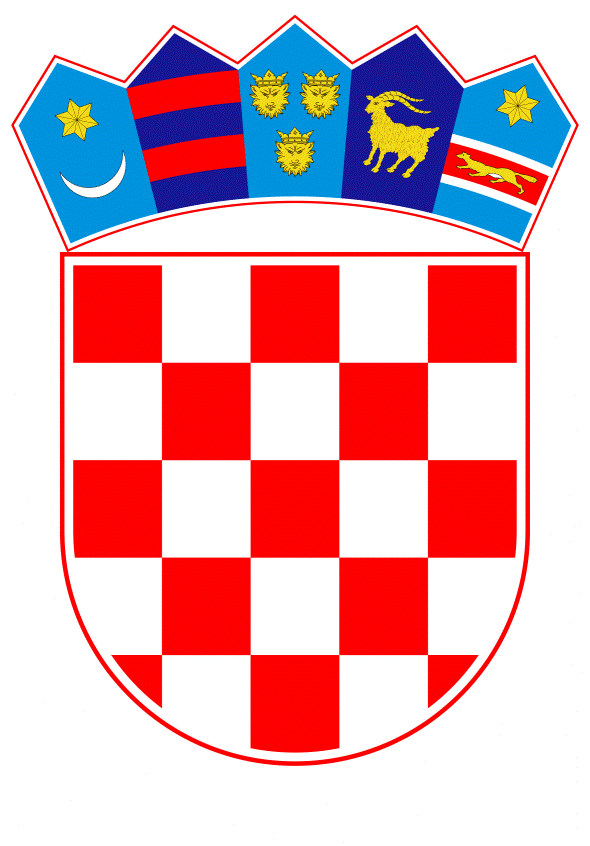 VLADA REPUBLIKE HRVATSKEZagreb, 18. veljače 2021.______________________________________________________________________________________________________________________________________________________________________________________________________________________________PRIJEDLOGNa temelju članka 24. stavaka 1. i 3. Zakona o Vladi Republike Hrvatske (Narodne novine, br. 150/11, 119/14, 93/16 i 116/18), Vlada Republike Hrvatske je na sjednici održanoj ____________ 2021. godine donijelaO D L U K Uo osnivanju Radne skupine za suradnju Republike Hrvatske i UkrajineI.Ovom Odlukom osniva se Radna skupina za suradnju Republike Hrvatske i Ukrajine (u daljnjem tekstu: Radna skupina).II.Zadaće Radne skupine uključuju unaprjeđenje i razvijanje odnosa između Republike Hrvatske i Ukrajine, a osobito:prenošenje iskustava Republike Hrvatske u uspješnoj realizaciji mirne reintegracije okupiranih područja i to prvenstveno u:prenošenju iskustava Republike Hrvatske o uspostavi prijelaznih policijskih snaga, civilne uprave i o provođenju lokalnih izbora;prenošenju iskustava Republike Hrvatske i pružanje pomoći u izradi i provedbi zakonodavnog okvira o amnestiji, konvalidaciji, monetarnoj i carinskoj integraciji, povratka izbjeglica i procesa razminiranja;pružanju pomoći institucijama Ukrajine kroz razmjenu iskustava i najbolje prakse Republike Hrvatske u provedbi mirne reintegracije u području zdravstva, osnovnog školstva i predškolskog odgoja;prenošenju iskustava Republike Hrvatske u razvoju sustava skrbi za branitelje;pružanje pomoći i olakšavanje tijeka pridruživanja Ukrajine Europskoj uniji, kroz prenošenje znanja i iskustava Republike Hrvatske iz pristupnog procesa Europskoj uniji i to prvenstveno u:prenošenju iskustava Republike Hrvatske u učinkovitom usklađivanju nacionalnog zakonodavstva s pravnom stečevinom Europske unije, imajući u vidu prioritete Ukrajine u tom procesu;prilagodbi institucionalne infrastrukture državne uprave i podizanje razine stručnosti državnih službenika Ukrajine u pitanjima koja se odnose na Europsku uniju;pružanju pomoći ukrajinskim institucijama vezano uz upravljanje financijskom pomoći Europske unije;pomoći u razvijanju procesa kvalitetnog i pravodobnog informiranja javnosti o reformama vezanim uz Europsku uniju;jačanje gospodarske suradnje između dvije države;jačanje kulturne te znanstveno-istraživačke suradnje između dviju država.III.Radnu skupinu čine:Frano Matušić, državni tajnik ministra vanjskih i europskih poslova, predsjednik Radne skupineVesna Škare Ožbolt, bivša predsjednica Nacionalnog odbora za uspostavu povjerenja, ubrzanog povratka i normalizaciju života na ratom stradalim područjima Republike  Hrvatske osnovanog 1997. godine, članicaprof. dr. sc. Mate Granić, posebni savjetnik predsjednika Vlade Republike Hrvatske i ministar vanjskih poslova Republike Hrvatske u razdoblju od 1993. – 2000. godine, članLovre Pejković, predstojnik Ureda za prognanike i izbjeglice u razdoblju od 1997. – 2006. godine i bivši član Nacionalnog odbora za uspostavu povjerenja, ubrzanog povratka i normalizaciju života na ratom stradalim područjima Republike Hrvatske osnovanog 1997. godine, članmr. sc. Joško Morić, pomoćnik ministra unutarnjih poslova u razdoblju 1991. – 2000. godine i bivši zamjenik predsjednika Nacionalnog odbora za ostvarivanje programa uspostave povjerenja, ubrzanog povratka i normalizacije života na ratom stradalim područjima Republike Hrvatske osnovanog 1997. godine, članKrešimir Vilajtović, tajnik Ministarstva pravosuđa u razdoblju od 1997. – 1998. godine, članpredstavnik/ica Ureda Predsjednika Republike Hrvatske, član/icapredstavnik/ica Ureda predsjednika Vlade Republike Hrvatske, član/icapredstavnik/ica Ministarstva unutarnjih poslova, član/icapredstavnik/ica Ministarstva obrane, član/icapredstavnik/ica Ministarstva pravosuđa i uprave, član/icapredstavnik/ica Ministarstva gospodarstva i održivog razvoja, član/icapredstavnik/ica Ministarstva financija, član/icapredstavnik/ica Ministarstva znanosti i obrazovanja, član/icapredstavnik/ica Ministarstva kulture i medija, član/icapredstavnik/ica Ministarstva regionalnoga razvoja i fondova Europske unije, član/icapredstavnik/ica Ministarstva hrvatskih branitelja, član/icapredstavnik/ica Hrvatske narodne banke, član/icapredstavnik/ica Hrvatske gospodarske komore, član/icaČelnici tijela iz stavka 1. podstavaka 7. – 19. ove točke, imenovat će članove Radne skupine na razini dužnosnika u roku od osam dana od dana donošenja ove Odluke, te akte o imenovanju dostaviti Ministarstvu vanjskih i europskih poslova.IV.Predsjednik Radne skupine može, po potrebi, u rad uključiti i predstavnike drugih nadležnih tijela državne uprave, te stručnjake i druge osobe.V.Predsjednik i članovi Radne skupine, predstavnici drugih nadležnih tijela i vanjski suradnici za svoj rad u Radnoj skupini ne primaju naknadu.VI.	Stručne, administrativne i tehničke poslove za Radnu skupinu obavljat će Ministarstvo vanjskih i europskih poslova.VII.Zadužuje se Ministarstvo vanjskih i europskih poslova da o donošenju ove Odluke izvijesti članove Radne skupine iz točke III. stavka 1. ove Odluke.VIII.Ovom odlukom stavlja se izvan snage Odluka o osnivanju Radne skupine za suradnju Republike Hrvatske i Ukrajine, Klasa: 022-03/16-04/323, Urbroj: 50301-23/21-16-1, od 17. studenoga 2016. godine.IX.Ova Odluka stupa na snagu danom donošenja. Klasa:Urbroj:Zagreb, 	________________      PREDSJEDNIKmr. sc. Andrej PlenkovićOBRAZLOŽENJEVlada Republike Hrvatske je dana 17. studenoga 2016. godine donijela Odluku o osnivanju Radne skupine za suradnju Republike Hrvatske i Ukrajine, Klasa: 022-03/16-04/323, Urbroj: 50301-23/21-16-1.Ukrajina je prepoznata kao država s kojom bi Republika Hrvatska u perspektivi mogla ostvariti visoku razinu suradnje u nizu područja kao što su gospodarstvo, kultura i znanost. Kao država članica Europske unije Republika Hrvatska je, također, zainteresirana sudjelovati u procesu prenošenja iskustava iz svog europskog puta. S obzirom na iskustava iz nedavne prošlosti Republika Hrvatska je spremna pružiti pomoć Ukrajini u prenošenju iskustava i znanja iz uspješno provedene mirne reintegracije svojih područja.Ovom odlukom se osniva Radna skupina za suradnju Republike Hrvatske i Ukrajine koja će, u svrhu intenziviranja i unaprjeđenja cjelokupnih bilateralnih odnosa, te ostvarenja pojedinih zadaća poduzetih u realizaciji tih ciljeva, koordinirati radom između resora državne uprave.Osim što će u rad Radne skupine biti uključeni predstavnici na razini dužnosnika iz svih, za ovu namjenu, relevantnih tijela državne uprave, bit će uključeni i dužnosnici iz vremena provođenja procesa mirne reintegracije. Također, u djelovanje Radne skupine će se, po potrebi, uključivati i predstavnici drugih odgovarajućih tijela kako bi postavljeni ciljevi bili realizirani na što učinkovitiji način.Nakon što je Vlada Republike Hrvatske donijela rješenje o razrješenju mr.sc. Zdravke Bušić dužnosti državne tajnice u Ministarstvu vanjskih i europskih poslova te imenovala Franu Matušića državnim tajnikom u Ministarstvu vanjskih i europskih poslova potrebno je bilo staviti izvan snage Odluku o osnivanju Radne skupine iz 2016. te donijeti novu. Predlagatelj:Ministarstvo vanjskih i europskih poslovaPredmet:Prijedlog odluke o osnivanju Radne skupine za suradnju Republike Hrvatske i Ukrajine